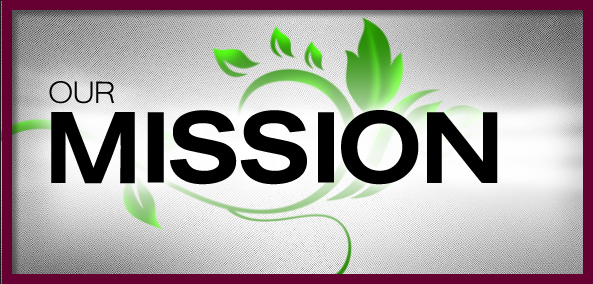 The Burning Bush Church being Christ Centered, Word Focused, and Ministry Minded is committed to reach, win, teach, and develop the Body of Christ for the glory of Jesus Christ by: Changing People Changing Families Changing Communities Changing NationsWorship TimesSunday:Worship Service: 8:30AM & 11:00AMNew Members Class:              10:00AMMondayWoman of Wisdom: 1st & 3rd   7:00PMBrothers of Worship:2nd & 4th 7:00PMWednesday:Bible Study Morning:                                   10:00AMMeditation:                                 6:30PMAdult & Youth (TNT):                7:00PMSaturday:Prayer:                                         9:00AMShepherds Hour:                    10:00AM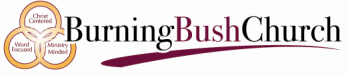 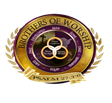 BOW MINISTRYDr. David Denson Jr. Pastor/FounderInterested in joining this ministry?Contact: Bush administration office14849 7th Street, Victorville, CA 92395  Phone: 760-241-6221www.bushpower.org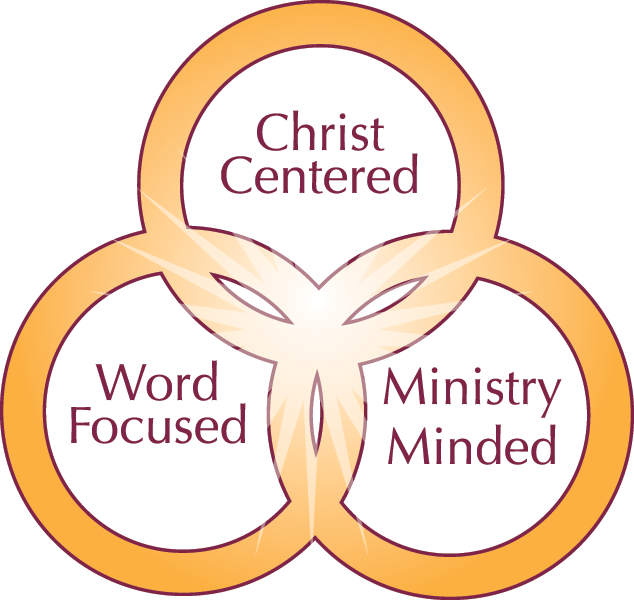 BOW Ministry Objective/Purpose:The Men’s Ministry is aligned with the vision and values set forth by Dr. David Denson Jr.  We are inspired by the Holy Spirit to equip and guide men to become Christ like leaders in their homes, churches, communities and careers. We emphasize the principal of reconciliation by teaching men the power of prayer, praise and worship.  We encourage men to model their lifestyle after Jesus Christ.The purpose of the Men's Ministry is to enlighten the men of the Burning Bush Church of the desire, commitment, and spirit of servitude required to assist Pastor Denson in accomplishing the vision God has given him for our church body. We are here to help men understand "The Vision of this House" and to become an active member in ministry.One Place to WorshipOne Place to Study One Place to Serve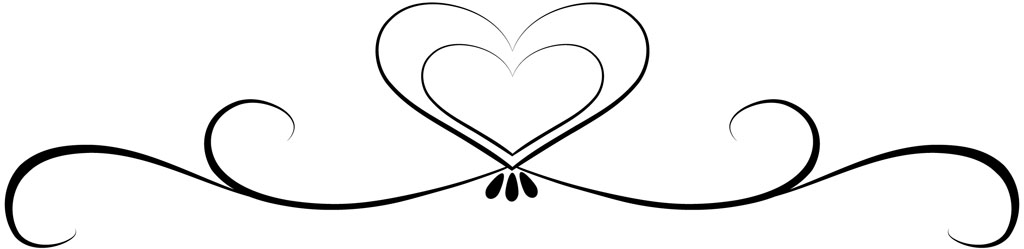 Qualifications for Membership: Any man desiring a closer walk with God.Attend bi-monthly bible study/fellowship 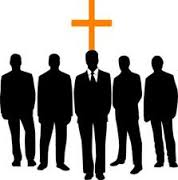 Psalm 27:3-63 Though an host should encamp against me, my heart shall not fear: though war should rise against me, in this [will] I [be] confident.4 One [thing] have I desired of the LORD, that will I seek after; that I may dwell in the house of the LORD all the days of my life, to behold the beauty of the LORD, and to enquire in his temple.5 For in the time of trouble he shall hide me in his pavilion: in the secret of his tabernacle shall he hide me; he shall set me up upon a rock.6 And now shall mine head be lifted up above mine enemies round about me: therefore will I offer in his tabernacle sacrifices of joy; I will sing, yea, I will sing praises unto the LORD.